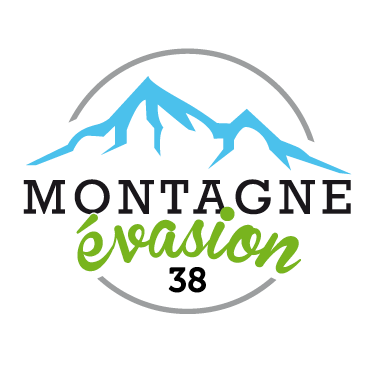 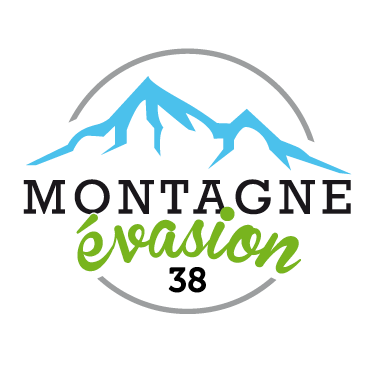 Compte-rendu du CA du 24 janvier 2018Rédactrice : Monique CHABERTPrésents : BOUYNEAU Michel – BRONNER Michèle – BURATTI Jacques – CHABERT Monique – COQUARD Josette – CORVI Nicole – DESCOMBES Enza – FONTAINE Francis – GILBODON BERT Josette – GIRARD Jean-Michel – GIRARD Michel –  GOMEZ Roman –  HOLTZER Mireille – MARTINEZ Raphaël – MOREL Josiane – PAISSAUD Jean-Pierre – PERRIN Anne – RIVIER Maurice – VANIN NicoleAbsents/excusés : GAVOILLE René – KOUPRIANOFF Sylvie –ORDRE DU JOURInformations Approbation du compte-rendu du CA du 16/11/17 Montant de la dépense non soumise à l’approbation du CA (statuts) Bilan des inscriptions aux activités d’hiver et point sur les adhésions Point sur le début du déroulement des activités d’hiver Augmentation du tarif de l’adhésion Evolution et maintenance du site  Compte-rendu et suivi du 35ème anniversaire Présentation du logiciel de comptabilité 10Questions diverses La présidente Nicole Corvi ouvre la séance en présentant ses meilleurs vœux à tous les membres du CA. 1 – Informations • La présidente a rencontré Jean-Noël Perrin, Directeur des Sports qui a confirmé l’attribution à Montagne évasion du local contigu au nôtre. Un rendez-vous est prévu le 7 février sur place pour la visite des locaux. Suite aux explications de Nicole Corvi sur l’implication sociale et prévention santé de Montagne évasion envers des adhérents majoritairement âgés, Monsieur Perrin a laissé entendre que notre association pourrait être classée Association « d’utilité publique » sur le plan local. Ce qui nous permettrait d’être exemptés  tout ou partie du paiement d’un loyer dans les années à venir. • Gisèle Serre informe que le SA2 aura lieu début juin pour les 3 animateurs qui ont eu le SA1, Jean-Pierre BELLE, André CABRERA, Maurice DUSSERT-ROSSET. Viviane ALIMONDO souhaite se présenter plus tard2 – Remarques et approbation du compte-rendu du CA du 10 novembre 2017 Aucune remarque n’est formuléeCe CR est approuvé à l’unanimité3 – Montant de la dépense non soumise à l’approbation du CA Actuellement ce montant est de 250 €. Le Bureau propose de maintenir cette somme pour cette année.Le CA donne son accord à l’unanimité.Il est rappelé que les dépenses pour le remplacement du matériel de sécurité, sous la responsabilité du Bureau, ne sont pas soumises à cette règle. 4 – Bilan des inscriptions aux activités d’hiver et point sur les adhésions A noter que des changements se font chaque vendredi. AdhésionsActuellement notre association compte 348 adhérents (328 en 2016 - 317 en 2015) dont 61 nouveaux (35 en 2016). Une forte augmentation due essentiellement à l’inscription des fondeurs de Gym Loisirs d’Eybens. 66 personnes (contre 48 en 2016) n’ont pas repris leur adhésion. 92 personnes sont inscrites au culturel. 5 – Point sur le début du déroulement des activités d’hiver• Bonne reprise par rapport à l’an passé… Mardi 9 janvier 		Ski piste 		7 participants Jeudi 11 janvier		Raquettes Jour		42 participants 		680 m de dénivelé et 14 km			Raquettes ½ jour	46 participants 		230 m de dénivelé			Raquettes douces 	33 participants 			Ski de fond		24 participants A noter que les fondeurs de Gym Loisirs ont un bon niveau, au grand contentement des animateurs.Pour le jeudi après-midi, un car de 58 places et un de 45 places ont été commandés à Grindler. Il est décidé d’attribuer le plus grand aux raquettes douces + ski de fond.• Séjour de ski de piste : à Risoul 43 participants – pratique du ski tous les jours – 3 repas ont pu être pris dehors – bonne neige – bon séjour.6 – Tarif de l’adhésion Depuis 4 ans, le tarif de l’adhésion est de 31 €, il serait souhaitable de l’augmenter à 32€.Maurice Rivier nous expose la situation  Outre l’inflation, + 2% pour les cars, la réflexion porte sur la prévision pour 2019 de dépenses sur plusieurs postes entre autres : l’aménagement du nouveau bureau,  l’acquisition d’ordinateurs et de logiciels etc.Pour  l’autofinancement des activités, il serait également souhaitable d’augmenter les tarifs de 1€.Vote pour l’augmentation tarifaire de l’adhésion à 32 €	Contre : 2	Abstention : 1	L’adhésion à 32€ est adoptéeL’augmentation du tarif des activités sera votée lors du prochain CA.7 – Evolution du site Christian Bourdaret est notre administrateur principal, secondé par Jean-Michel Girard.Pour un coût de 300€ par an, la maintenance était faite par Envision, qui ne donne plus satisfaction  Christian Bourdaret se propose de faire la maintenance courante et s’il y a un gros problème, de faire intervenir  un prestataire extérieur après acceptation d’un devis.	Mais il devient Impératif de rechercher quelqu’un pour seconder Christian Bourdaret.8 – Compte-rendu et suivi du 35ème anniversaire Le comité de pilotage travaille depuis le mois de novembre pour l’organisation du 35ème anniversaire de Montagne évasion. Il est formé de 12 personnes :  Nicole CORVI – Mireille HOLTZER – Jean-Michel GIRARD – Roman GOMEZ – Raphaël MARTINEZ – Jean-François DUSSERT – Francis FONTAINE – Jean-Claude RAVE – Josette GILBODON-BERT – Catherine LAPORTE – Anne PERRIN - Christiane BEAUDOU.Ces membres sont regroupés en commissions. Plusieurs commissions sont constituées. Elles seront étoffées dans les semaines qui viennent par des adhérents motivés, aux compétences diverses.Responsabilité générales (financières, orientation, communication) : Mireille HOLTZER - Nicole CORVICommission administrative : Mireille HOLTZER - Anne PERRIN - Josette GILBODON-BERTCommission randonnée et transport :  Jean-François DUSSERT - Francis FONTAINE - Roman GOMEZ Jean-Claude RAVE - Raphaël MARTINEZCommission animation : l’ensemble des membres en fonctionnement par sous-commissions, dont plusieurs sont opérationnelles  (Danses – concours photos – sketchs – chansons).Commission logistique : l’ensemble des membres de comité de pilotage est concerné, mais les équipes se constitueront plus tard lorsque les détails de chaque tâche auront été finalisés (achats, transport de matériels, accueil, encadrement, buffet, service, informatique, installation salle et nettoyage, covoiturage, etc…)Communication : informations sur le site et dans les cars. Elles seront répétées et motivantes jusqu’à la date anniversaire. « Cet anniversaire est le vôtre, ME s’est beaucoup engagé, financièrement, en travail et en temps pour que ce soit une réussite. PARTICIPEZ ET VENEZ NOMBREUX »Résumé de la journée du 14 juinDépart de 4 cars vers 12h30. Arrivée au Touvet vers 13h/13h30 ou UNIQUEMENT départ vers leTouvet à 17h en cas de pluie1 randonnée ludique ou 1 visite du château du Touvet ou 1 visite de Fort Barraux 17h30 retour à la salle GMK au Touvet Jusqu’à 20h : allocutions diverses, apéritif, exposition, pour le choix des adhérents, des photos sélectionnées pour le concours 20h à 23h45 : repas assis, animations, intermèdes danse, balMinuit : fin de soirée et retour en carsNettoyage de la salle pour l’équipe qui resteLa participation à cette journée sera de 25 € et de 28€ pour les conjoints non adhérents.Conclusion : le travail avance positivement et agréablement.9 – Présentation du logiciel de comptabilité (web asso manager) Josette Coquard, trésorière, n’a pas retenu le premier logiciel de comptabilité proposé, CASICO, mais le logiciel Web Asso Manager, il a été installé et lui donne toute satisfaction.Le coût annuel est de 114 €.10 – Questions diverses• Les inscriptions de printemps se dérouleront le jeudi 29 mars 2018, l’envoi du programme 15 jours avant.• Dans les règles de fonctionnement de Montagne évasion, concernant les séjours, il faut enlever « la taxe tourisme » et mentionner « que les séjours s’organisent en faisant appel à un organisme, immatriculé au registre des opérateurs de voyages et de séjours. ».Jean-Michel GIRARD regrette qu’en raison de ces nouvelles dispositions, le séjour bon marcheurs organisé pour juillet 2018 en Autriche ne puisse être estampillé Montagne évasion.• A propos du répondeur : le téléphone grésille beaucoup. Son remplacement, sujet plusieurs fois abordé est souhaitable. Anne Perrin propose de s’en charger.Il est rappelé que les inscriptions recueillies doivent être envoyées aux animateurs de service par mail, ainsi qu’au coordonnateur Francis Fontaine et à Nicole Corvi.• Monsieur Rabat BOULEBSOL,  propose de remettre à un membre de notre association la médaille de jeunesse et sport. Une discussion est engagée pour trouver un(e) récipiendaire. A suivre…Journal : Roman Gomez remercie toutes les personnes qui ont contribué à la réalisation du journal.Le CA réaffirme sa satisfaction sur la présentation du journal et remercie chaleureusement Roman et tous celles et ceux qui ont permis sa réalisation.Relevé de décisions :Approbation du compte-rendu du CA du 10 novembre 2017Approbation du CA sur le montant de la dépense non soumis à son approbation qui reste à 250 €Trouver une personne qui puisse seconder Christian BOUDARET pour le siteTarif de l’adhésion de Montagne évasion: 32 €14 juin : 35ème anniversaire de Montagne évasion – projet qui avance positivementLogiciel de comptabilité (web asso manager) adopté par la trésorière.Modifier les règles de fonctionnement de Montagne évasion pour les séjours.Anne Perrin se charge de trouver un modèle de remplacement pour le répondeur.RAQUETTESForfaitSortiesForfait2017Sorties2017Forfait en 2016Sorties en 2016Jeudi jour                      323034283920Jeudi ½ jour                  354242385131 Douce                            232218221319Ski de fond239106811Ski de piste473337Prochain   conseil d’administrationLe mercredi 28 mars 2018